Программа: Скоро в школу.Тема: Звук и буква Ю ю. Дифференциация звуков У-Ю. Дата: 01.04, 03.04Педагог: Поливанова Светлана ЮрьевнаРекомендации родителям.Уважаемые родители! Занятие не должно длиться более 20 – 25 минут. Следите за осанкой ребёнка, за наклоном рабочей тетради, как держит карандаш ребёнок. Разминка 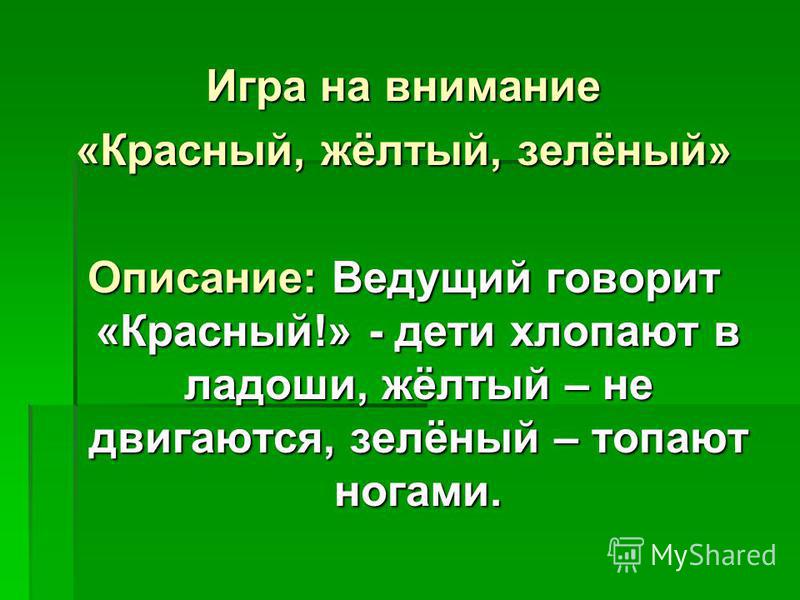 Задание. Повторить правила о звуках (какие звуки бывают – гласные, согласные; как произносятся гласные (согласные) звуки; каким цветом обозначаются, на две группы делятся согласные ….).Чтение слоговых таблиц.МУ-МЮ   КУ-КУ-КЮНУ-НЮ    ДУ-ДЮ-ДЮПУ-ПЮ    ТЮ-ТУ-ТЮСУ-СЮ     БУ-БЮ-БУЛУ-ЛЮ     ЗУ-ЗЮ-ЗЮГУ-ГЮ      ПУ-ПЮ-ПУРУ-РЮ      СЮ-СЮ-СУ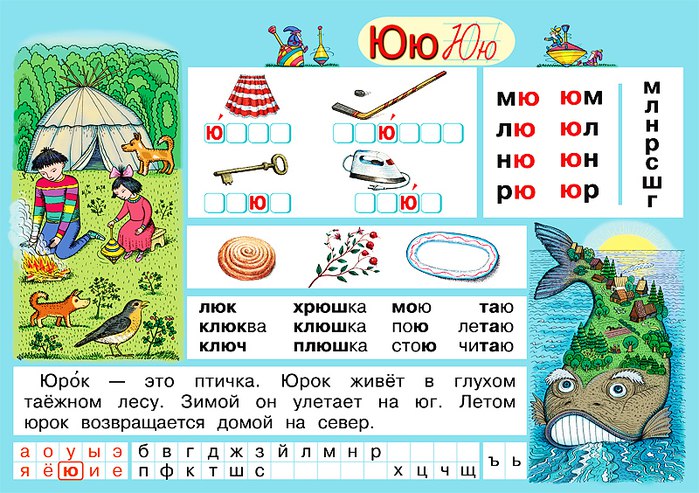 Важно! Перед выполнением письменных заданий сделать пальчиковую гимнастику.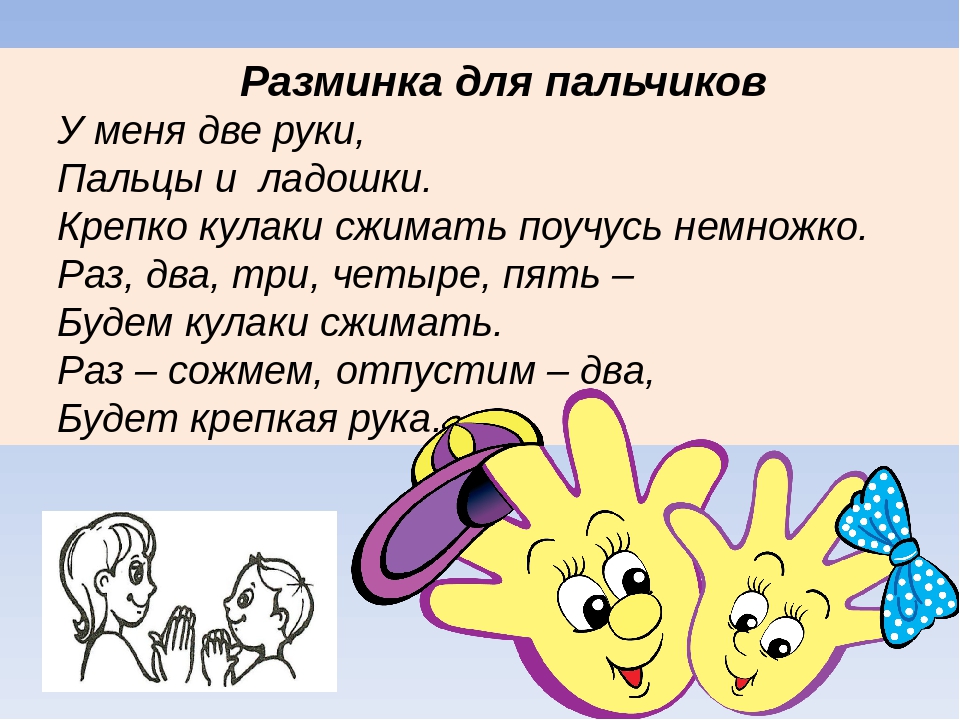 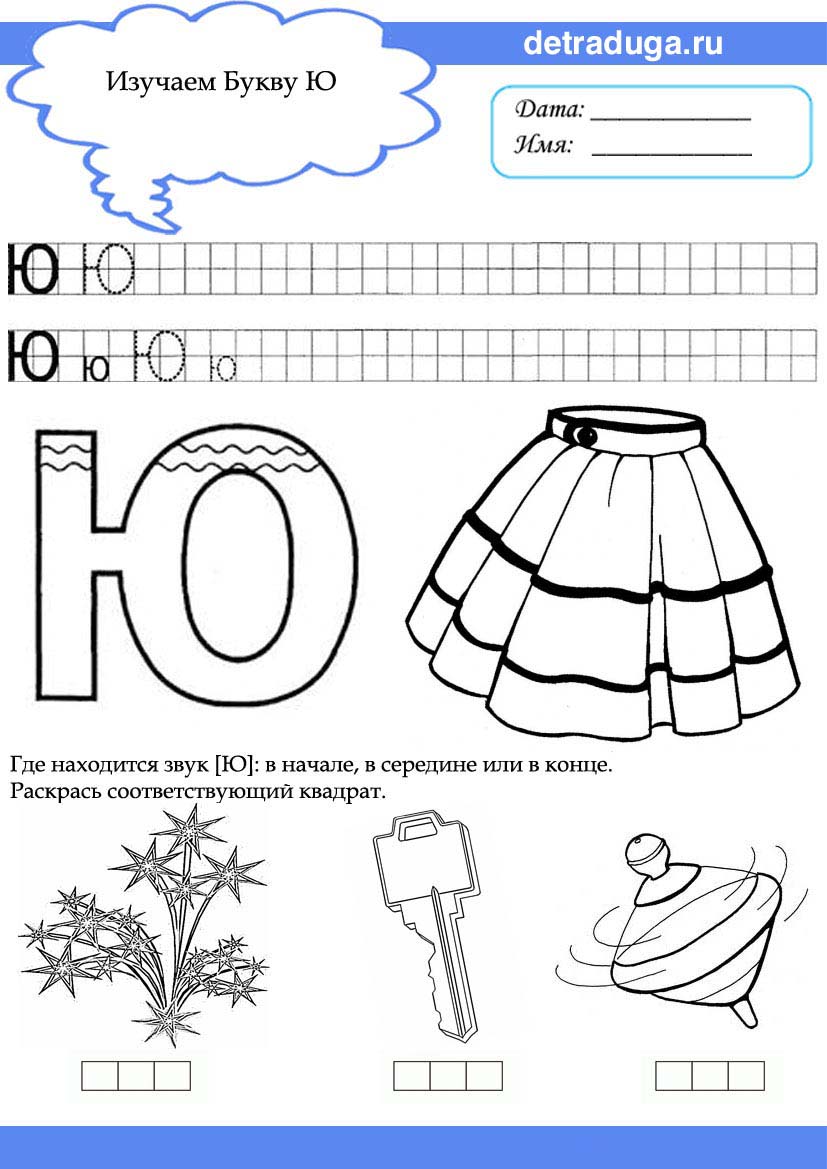 Дифференциация У - Ю на слоговом уровнеСейчас я буду называть слоги, а вы поднимайте карточки соответствующего цвета. Если в слоге есть буква У - синюю карточку, если есть буква Ю – зеленую.
Бу, бю, ку, кю, лу, лю, му, мю, зю, зуУстно заполните  слоговую таблицу.
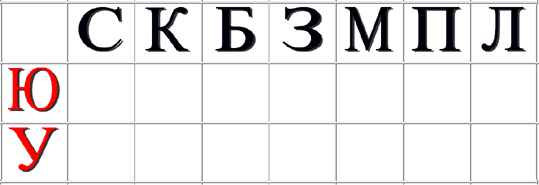 Дифференциация У- Ю на уровне словаПосмотрите на картинки. В каких словах есть буква У, в каких Ю? Разделите тетрадь на две колонки. В первую колонку запишите слова с буквой У, во вторую колонку – с буквой Ю. Слова на картинке (голуби, индюк, петух, курица, люди, люстра, тюлень)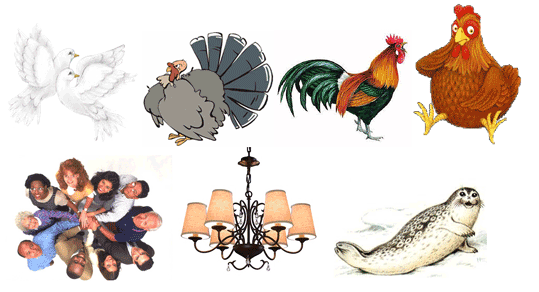 ЗАНИМАТИКАДевочки Люба и Луша приготовили кроссворд.
Помогите девочкам отгадать кроссворд.Игрушка (юла)
2. Увеличительное стекло (лупа)
3. Враг мух (паук)
4. Рот у птиц (клюв)
5. Женская одежда (юбка)
6. Кто его раздевает, тот слезы проливает (лук)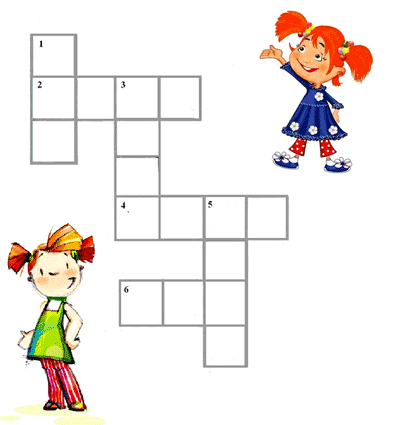 ФизкультминуткаОтдохните и сделайте зарядку вместе с Любой и Лушей. Слушайте внимательно слова, если в них пишется буква У, вытягиваете руки вперед, если Ю, то поднимаете руки вверх.
Слова для зарядки: луг, акула, рюкзак, пульт, ключ, стул, крюк, круг, велюр, стук, зуб, блюдо.